Woodlands Primary School Creative Curriculum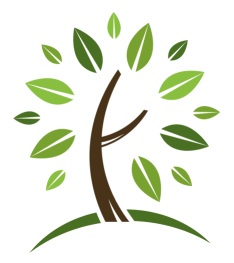 Connector: The Big FreezeYear Group: 2Term and cycle: Spring 1 ATeachingTeachingTeachingTeachingTeachingTeachingTeachingTeachingTeachingLearningLearningLearningSubjectWk1Wk2Wk2Wk3Wk4Wk4Wk5Wk6OutcomeSuccess CriteriaContextEnglishPoetry Really LookingAdventure Stories Lost & FoundAdventure Stories Lost & FoundAdventure Stories Lost & FoundAdventure Stories Lost & FoundAdventure Stories Lost & FoundNon chronological Report - PenguinsNon chronological Report - PenguinsStoriesDo: Write an adventure story about a boys journey to a cold placeKnow: The structure of a story Understand: How writers include description to heighten suspenseSouth PoleMathsSingapore MathsSingapore MathsSingapore MathsSingapore MathsSingapore MathsSingapore MathsSingapore MathsSingapore MathsCompass ChallengeDo: Navigate a story map using compass directionsKnow: A range of position and directional languageUnderstand: How to plot accurately on a mapSouth PoleMathsChp 7TemperatureChp 7TemperatureChp 8Picture GraphsChp 8Picture GraphsChp 8Picture GraphsChp 9More Word ProblemsChp 9More Word ProblemsChp 9More Word ProblemsCompass ChallengeDo: Navigate a story map using compass directionsKnow: A range of position and directional languageUnderstand: How to plot accurately on a mapSouth PoleScienceY2 Living Things & Their HabitatsY2 Living Things & Their HabitatsY2 Living Things & Their HabitatsY2 Living Things & Their HabitatsY2 Living Things & Their HabitatsY2 Living Things & Their HabitatsY2 Living Things & Their HabitatsY2 Living Things & Their HabitatsDisplayDo: Observe living things inntheir habitatsKnow: How living things survive and adapt in their habitatsUnderstand: That there are different habitats and living thingsUK V South PoleGeographySouth Pole Study: International Cold PlaceSouth Pole Study: International Cold PlaceSouth Pole Study: International Cold PlaceSouth Pole Study: International Cold PlaceSouth Pole Study: International Cold PlaceSouth Pole Study: International Cold PlaceSouth Pole Study: International Cold PlaceSouth Pole Study: International Cold PlaceWhole class Fact BookDo: Research into the South Pole and use geographical terminology Know: Where the South Pole is in relation to the UKUnderstand: Similarities/differences between the UK and South PoleUK V South PoleComputing Art Software Art Software Art Software Art Software Art Software Art Software Art Software Art Software Painted PictureDo: Use art software to create an icy landscape with a characterKnow: How to change tools and colour for different effectsUnderstand: ICT can create different art outcomesSouth PolePSHCEGoing for Goals - SEALGoing for Goals - SEALGoing for Goals - SEALGoing for Goals - SEALGoing for Goals - SEALGoing for Goals - SEALGoing for Goals - SEALGoing for Goals - SEALPersonal TargetDo: Create a personal target that develops achievement in a given areaKnow: How to break down larger targets into smaller stepsUnderstand: How a personal goal/target can impact upon self-development TargetPENet and Wall GamesNet and Wall GamesNet and Wall GamesNet and Wall GamesNet and Wall GamesNet and Wall GamesNet and Wall GamesNet and Wall GamesWeather DanceDo: Work in small groups to represent different seasonsKnow: Key steps and moves for different times of yearUnderstand: That dance can be themedWeatherPEGymnastics 2Gymnastics 2Gymnastics 2Gymnastics 2Gymnastics 2Gymnastics 2Gymnastics 2Gymnastics 2Weather DanceDo: Work in small groups to represent different seasonsKnow: Key steps and moves for different times of yearUnderstand: That dance can be themedWeatherMusicMusic Linked To WeatherMusic Linked To WeatherMusic Linked To WeatherMusic Linked To WeatherMusic Linked To WeatherMusic Linked To WeatherMusic Linked To WeatherMusic Linked To WeatherStorm SoundtrackDo: Use voice, body and percussion instruments to represent the weatherKnow: How to use instruments to create storm soundsUnderstand: That music can create an atmosphereWeatherDTCooking Cooking Cooking Cooking Cooking Cooking Cooking Cooking Ice Lollies Do: Design and make a range of healthy ice lolliesKnow: How to mix ingredients to create different flavoursUnderstand: The importance of working with food in a hygienic waySouth PoleREYear 2: How special is the relationship Jews have with God?Year 2: How special is the relationship Jews have with God?Year 2: How special is the relationship Jews have with God?Year 2: How special is the relationship Jews have with God?Year 2: How special is the relationship Jews have with God?Year 2: How special is the relationship Jews have with God?Year 2: How special is the relationship Jews have with God?Year 2: How special is the relationship Jews have with God?StoriesY2: Make a MezuzahKnow: Commandments given by G-dUnderstand: Why Jews keep G-ds lawsJudaismChallengeCan You Pack A Suitcase For The PenguinCan You Pack A Suitcase For The PenguinCan You Pack A Suitcase For The PenguinCan You Pack A Suitcase For The PenguinCan You Pack A Suitcase For The PenguinCan You Pack A Suitcase For The PenguinCan You Pack A Suitcase For The PenguinCan You Pack A Suitcase For The PenguinPacked SuitcaseDo: Discuss and decide on key objects for the penguins journeyKnow: The sort of items we take on a journeyUnderstand: Why those items have relevance to an individual South PoleSkills Taught and AppliedKey:S = SkillL = LevelT = TaughtA = Applied1 Speak effectively for different audiences.3 Understand others through talk.10 Develop a range of mental calculation strategies and apply in different contexts.15 Use a range of information sources22 Contribute to small group and whole class discussions.30 Reflect and critically evaluate their own work.37 Solve problems faced in learning and life.44 Manage own and others feelings appropriatelyCross-Curricular linksMusic, Literacy, DT, ICT, GeographyQuality TextLost And Found – Oliver JeffersSkills Taught and AppliedKey:S = SkillL = LevelT = TaughtA = Applied1 Speak effectively for different audiences.3 Understand others through talk.10 Develop a range of mental calculation strategies and apply in different contexts.15 Use a range of information sources22 Contribute to small group and whole class discussions.30 Reflect and critically evaluate their own work.37 Solve problems faced in learning and life.44 Manage own and others feelings appropriatelyDiscrete Subjects – Elements of RE, PE and Maths Discrete Subjects – Elements of RE, PE and Maths 